         2019-2020 SCHOOL YEAR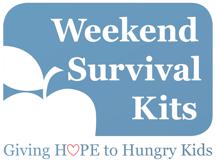             PACKING SCHEDULE –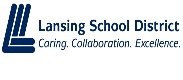 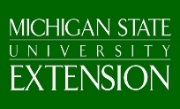 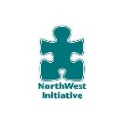 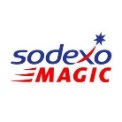 These four organizations collaborate with the Weekend Survival Kits, LLC to support the Weekend Survival Kit Program that services the following Lansing Schools:  Averill, Cavanaugh, Dwight Rich, Gardner, Gier Park, North, Willow Elementary; and Eastern & Sexton Middle & HighYou can help: www.weekendsurvialkits.org/donateLOCATION: Hill Center - 5815 Wise Rd., Lansing, MI – Note: We have a new packing room this year.  Same building, just different location!  Check out our Facebook page to get exact location as we get closer to our first packing -  www.facebook.com/nwlansing to get exact location as we get closer to our first packing and/or follow the signs at the Hill Center to get to our new room!VOLUNTEER SIGN-UP:  https://www.signupgenius.com/go/8050a45afab2eabfc1-wskpackingTo learn more about the upcoming volunteer opportunities, go to www.weekendsurvivalkits.org/home. While there you can track your own volunteer service hours throughout the year by clicking on the Clipboard on the home page.  You can also contact Renee at NorthWest Initiative – renee@nwlansing.org.  DAYDATE/THEMETIMEOCTOBER 2019Cidar and Donuts!  Wednesday10/9/19  5:30pm to 8:30pm  Wednesday10/23/19  5:30pm to 8:30pmNOVEMBER 2019Giving Thanks  Wednesday11/06/19 5:30pm to 8:30pmWednesday11/20/19 5:30pm to 8:30pm DECEMBER 2019Wear Ugly Christmas Sweater   Wednesday12/04/19 5:30pm to 8:30pm  Wednesday12/18/19 5:30pm to 8:30pmJANUARY 2020New Year – New You  Wednesday1/15/205:30pm to 8:30pm  Wednesday 1/29/205:30pm to 8:30pmFEBRUARY 2020Hug A HelperWednesday2/12/205:30pm to 8:30pmWednesday2/26/205:30pm to 8:30pmMARCH 2020Wearing of the GreenWednesday3/11/205:30pm to 8:30pmWednesday3/25/205:30pm to 8:30pmAPRIL 2020Volunteer Celebration Event  Wednesday4/15/205:30pm to 8:30pmWednesday4/29/205:30pm to 8:30pmMAY 2020Maybe – Maybe Not - TriviaWednesday5/13/205:30pm to 8:30pmWednesday5/27/205:30pm to 8:30pm